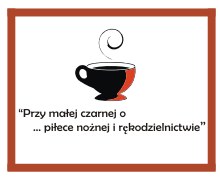 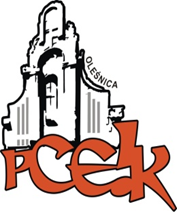 Powiatowe Centrum Edukacji i Kultury w Oleśnicyzapraszanauczycieli kształcenia specjalnego i nauczycieli zainteresowanych prezentowaną tematykąna spotkanie  pt. „Przy małej czarnej o …  wytworach naszej przeszłości i kreatywności”w dniu 17.03.2016 r. o godz. 17.00Uczestnicy spotkania:wymienią się doświadczeniami zawodowymi,podzielą się swoją kreatywnością poprzez modelowanie balonowych konstrukcji,powspominają przeszłość naszego regionu poprzez kontakt z jej śladami.Animatorzy spotkania:Informacje dotyczące Animatorów oraz idei spotkań nauczycieli  zamieszczone są na stronie PCEiK  w zakładce:„Przy małej czarnej o… nauczycielach i dla nauczycieli”Relacja ze spotkania będzie zamieszczana na stronie internetowej PCEiK w Oleśnicyoraz w publikacji podsumowującej cały cykl (wydanej w lipcu 2016r.).Spotkania z cyklu „Przy małej czarnej o …” są bezpłatne dla nauczycieli ze wszystkich placówek oświatowych      z całego Powiatu Oleśnickiego.Zgłoszenia telefoniczne pod numerem: 71 314 01 72EWA  GOŚTemat: Warsztaty z modelowania balonów. Ćwiczenia    i zabawy z balonowymi tworami.JAROSŁAW  KEMPATemat: „Świat, który odszedł…  Przedmioty pozostałe     po dawnych mieszkańcach Oleśnicy i Dolnego Śląska.”